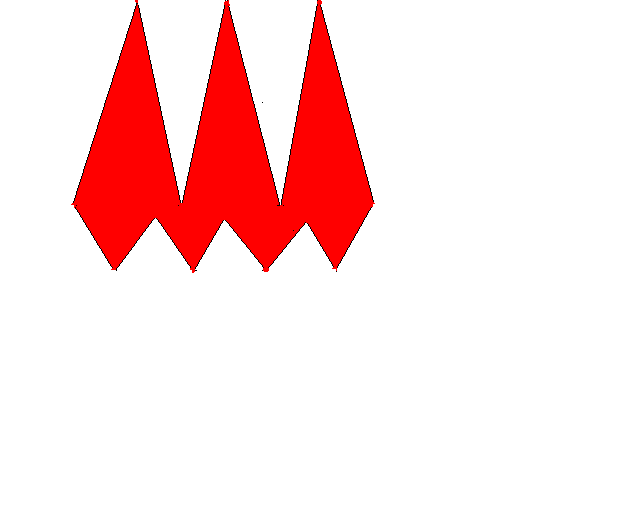 Addingham Cricket ClubResponding to ConcernsAny concerns about the welfare of a child at cricket should be reported to the Club Safeguarding Officer Penny Etchells 07765 201961 or in an emergency to Bradford Social Care Dept (01274 437500) Office hours (01274 431010) Out of hours or the police.If the concern is regarding something outside cricket (e.g. poor parenting skills outside cricket) then advise Club Safeguarding Officer who will liaise with County Welfare Officer and other outside agencies.There is a requirement to have clear procedures in place in respect to Child Protection,The following guidance MUST be followed:Reasons for reporting a concernIn response to something a child has saidIn response to something you or someone else has seenIn response to signs or suspicions of abuseIn response to allegations made against a volunteer at our club- be aware- allegations are often made as a complaint which raises concerns about a child- treat it initially as a complaint.3 steps to taking action:Respond to the disclosure/suspicion/allegationRecord all relevant informationRespond to the relevant informationThroughout the entire process confidentiality is critical. Only those who need to know within the reporting procedure are told.Responding to disclosure/suspicions/allegationsAlways:Stay calm, do not show disgust or disbelief, make assumptions or judgementsEnsure the child is safe and feels safeListen carefully to what is saidAvoid leading questions- question only to clarify what you are being toldTake the concern seriouslyNever:Approach any alleged abuser to discuss concernRush into actions that may be inappropriateMake promises you cannot keepRecording the incidentIt is everyone’s duty to report suspected cases of abuse or concern whether this is/has taken place at cricket or elsewhere, to protect children. It is for the professionals to decide if abuse or neglect has taken placeIncident Reporting Form MUST be used as once completed will give all the relevant information required by ECB, Social services and Police.This reporting procedure must not be delayed.Full and comprehensive details about all processing is available in the ECB “Safe Hands” ManualApril 2014Updated April 2022